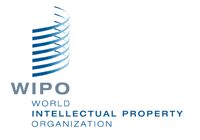 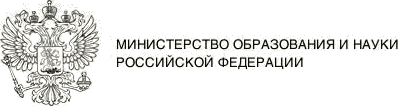 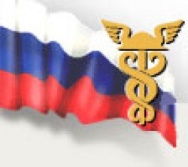 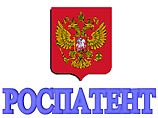 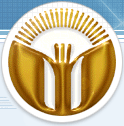 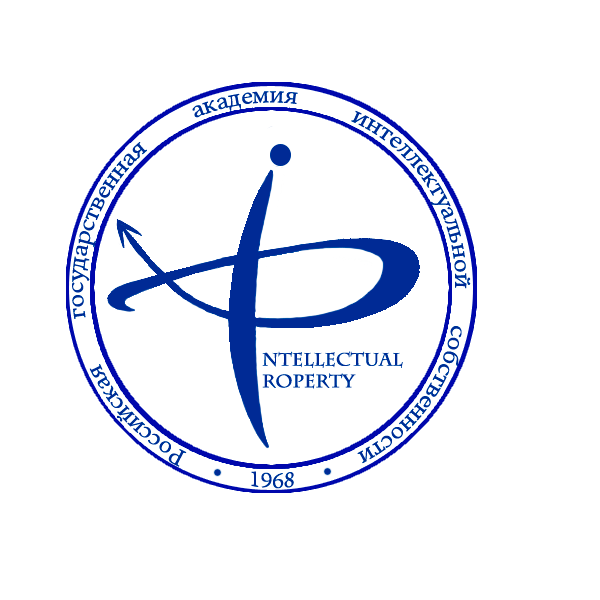 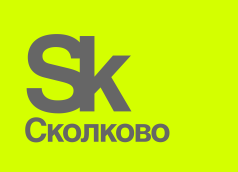 VI Международная олимпиадапо интеллектуальной собственности для старшеклассников«Изобретательство и исследовательская активность молодёжи – формирование современной  интеллектуальной элиты мира»Главный приз победителю – сертификат на право бесплатного обучения в РГАИС -единственном вузе России, который готовит специалистов по данному направлению Регистрация до 20 декабря  2013 года Организаторы Федеральная служба по интеллектуальной собственности (РОСПАТЕНТ), Российская  государственная академия интеллектуальной собственности (РГАИС) и Торгово-промышленная палата РФ (ТПП РФ) при поддержке Всемирной организации интеллектуальной собственности (ВОИС, г. Женева); Евразийское патентное ведомство (ЕАПВ), Российское авторское общество (РАО).Цель проекта повышение интереса молодого поколения к интеллектуальной собственности;поддержание изобретательской и исследовательской активности молодежи;стимулирование  молодых людей на инновационные поиски и разработки перспективных проектов и содействие их продвижению на рынок;поиск талантливых детей в России, странах СНГ, Балтии, Восточной Европы;формирование новой инновационной  культуры.Поддерживая и развивая интерес к интеллектуальной собственности  у молодёжи  сегодня, мы способствуем росту мировой  инновационной экономики в будущемУчастники Олимпиады Учащиеся старших классов в  возрасте 14 - 18 лет из всех регионов Российской Федерации, стран СНГ,  Балтии, Восточной Европы, говорящие на русском языке и  интересующиеся историей, экономикой, управлением, правовой охраной, защитой и функционированием интеллектуальной собственности, как в России, так и во всём мире.  Регистрация участников ОлимпиадыСроки регистрации:  С 1 сентября до  20 декабря . Условия регистрации: заполнить анкету на Интернет-сайте РГАИС       www.olimpiada-rgiis.ru Этапы ОлимпиадыПервый тур (01 октября   . – 20  декабря .) –   онлайн – тестирование.Второй тур (январь  . – март .) –  написание творческого задания.Третий тур - Финал (апрель .) –   написание  и устная защита на русском и английском языке творческой работы, блиц-игра.  Внеконкурсные мероприятия финала Олимпиады  включают: лекции  тренинги встречи с ведущими экспертами в области интеллектуальной собственности. Финалистам будет предложена большая культурная программа. Награждение победителей в Москве (Апрель  2014 г.)Финалистам – памятные подарки. Номинантам – ценные подарки. Координатор Олимпиады –  Яненко Андрей Дмитриевич Моб:+7-903-294-64-90,                                            E-mail: yanenko.andrey2013@yandex.ru
Интернет-сайт: WWW.OLIMPIADA-RGIIS.RU